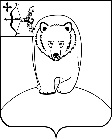 АДМИНИСТРАЦИЯ  АФАНАСЬЕВСКОГО  МУНИЦИПАЛЬНОГО ОКРУГАКИРОВСКОЙ  ОБЛАСТИПОСТАНОВЛЕНИЕ31.01.2023                                                                                                          № 32   пгт АфанасьевоВ соответствии с постановлением Правительства Кировской области от  26.01.2023 № 26-П «О порядке индексации заработной платы работников областных государственных учреждений в 2023 году», администрация Афанасьевского муниципального округа ПОСТАНОВЛЯЕТ:	1. Установить в 2023 году следующий порядок индексации заработной платы работников муниципальных учреждений, финансовое обеспечение выплаты которой осуществляется за счет средств бюджета муниципального округа (далее – заработная плата):	1.1. Индексация заработной платы осуществляется с 01.01.2023. 	1.2. Индексации подлежат размеры окладов (должностных окладов), ставок заработной платы и (или) выплат компенсационного и (или) стимулирующего характера:	работников муниципальных учреждений (за исключением отдельных категорий работников, указанных в абзацах третьем и четвертом подпункта 1.2 пункта 1 настоящего постановления) – в общем размере на 5,5%;	педагогических работников муниципальных общеобразовательных организаций, педагогических работников муниципальных организаций дополнительного образования детей, педагогических работников муниципальных организаций дошкольного образования – в общем размере на 11,0%;	работников муниципальных учреждений культуры – в общем размере на 10,0%. 	1.3. Органам местного самоуправления, осуществляющим функции и полномочия учредителей муниципальных учреждений, внести изменения в примерные положения об оплате труда работников подведомственных муниципальных учреждений. 	1.4. Рекомендовать руководителям муниципальных учреждений:	1.4.1. Внести в положения об оплате труда работников муниципальных учреждений на основании примерных положений об оплате труда работников подведомственных муниципальных учреждений, утвержденных органами местного самоуправления, осуществляющими функции и полномочия учредителей муниципальных учреждений, изменения, предусматривающие увеличение размеров окладов (должностных окладов), ставок заработной платы и (или) размеров выплат компенсационного и (или) стимулирующего характера исходя из размеров индексации заработной платы, определенных подпунктом 1.2 пункта 1 настоящего постановления.	1.4.2. Обеспечить достижение показателей уровня средней заработной платы отдельных категорий работников, установленных соглашениями, заключенными в соответствии с подпунктом 9.3 пункта 9 постановления Правительства Кировской области от 23.12.2022 № 720-П «О мерах по выполнению Закона Кировской области от 19.12.2022 № 149-ЗО «Об областном бюджете на 2023 год и на плановый период 2024 и 2025 годов».	2. Финансовому управлению администрации Афанасьевского муниципального округа при подготовке проекта решения Думы Афанасьевского муниципального округа «О внесении изменений в решение Думы Афанасьевского муниципального округа «О бюджете муниципального образования Афанасьевский   муниципальный округ Кировской области на 2023 год и на плановый период 2024 и 2025 годов» предусмотреть увеличение бюджетных ассигнований на оплату труда работников муниципальных учреждений и начисления на нее. 	3. Контроль за исполнением настоящего постановления возложить на заместителя главы администрации муниципального округа по экономике и финансам, начальника финансового управления.	4. Настоящее постановление вступает в силу после его официального опубликования.О порядке индексации 
заработной платы работников
муниципальных учреждений в 2023 годуГлава Афанасьевского муниципального округа    Е.М. Белёва